Fascia olivata - descrizione– storiahttps://it.wikipedia.org/wiki/Aree_naturali_protette_dell%27Umbria2 – Territorio2.1 – geografia 2.2 – orografia2.3 – orogenesi e paleontologia2.4 – geomorfologia2.5 – stratigrafia2.6 – idrografiabibliografia3 – Ambiente (fare descrizione minima, ambiente, mediteterraneo, macchia ecc..) Quanto sotto al punto 3.1 fare unica pagina correlata?3.1 - Clima4 – Flora (generale, elencazione specie)  4.3 - Piante Officinali + pagina dedicata (Piante officinali del Subasio) come orchidee4.4 - Il sotto bosco, funghi, asparagi e tartufi.  + pagina dedicata come orchideebibliografia5 – Fauna5.1 – Mammiferi5.2 - Uccelli 5.3 - Anfibi5.4 – Pesci5.5 - Rettili5.6 – Crostacei5.7 – Insetti5.7.1 – Lepidotteri (Farfalle) + pagina dedicata come orchidee5.8 – Animali al pascolobibliografia6 – La volta Celeste6.1 – Osservatorio Astronomico Astrofili del Subasio7 – Insediamenti umani / geografia antropica7.1 – Borghi (no capoluoghi di comune Assisi, Spello, Nocera, Valtopina fare link quando citati in descrizione) e insediamenti preromani (citare comune di appartenenza)7.2 – Architettura Sacra (fuori dai centri abitati)7.2.1 – Abbazie, eremi e conventi7.2.2 – Chiese7.2.3 – Edicole e cappelle7.3 – Architettura rurale 7.4 – Opere civili7.4.1 – Ponti7.4.2 – Acquedotti 7.4.3 - Fontanili 7.5 – Opere d’artebibliografia8 - Usanze, costumi e tradizioni legati al monte9 – Punti d’interesse e circuiti tematici9.1 – Punti d’osservazione9.1.1 – Geomorfologia9.1.2 – Orogenesi, paleontologia, stratigrafia, geomorfologia9.1.3 – Punti d’osservazione faunistici9.1.3.1 – Uccelli9.1.3.2 – Insetti9.1.3.3 – Farfalle9.1.3.4 – Animali da pascolo9.2 - Circuiti tematici9.2 1 – Geografia - Circuito delle vedute9.2.2 – Orogenesi, paleontologia, stratigrafia, geomorfologia - Circuito geologico 9.2.3 – Idrografia, acquedotti e fontanili – Circuito/circuiti delle Acque 9.2.4 – Ambiente - Circuiti dei Siti di Interesse Comunitario, Habitat Natura 2000 (Zona Speciale di Conservazione) 9.2.5 – Ambiente - Fondo Ambiente Bosco di San Francesco9.2.6 – Circuiti floristici9.2.6.1 – I Boschi9.2.6.2 – Gli alberi monumentali9.2.6.3 - Le Orchidee (o punti di osservazione?)9.2.6.4 – Le Piante Officinali (o punti di osservazione?)9.2.6.5 - Il Sottobosco (o punti di osservazione?)9.2.6.6 – La Fascia Olivata (o punti di osservazione?)9.2.6.7 – Il Parco Regina Margherita9.2.7 – Astronomia - Armenzano sotto le stelle9.2.8 – Insediamenti umani / geografia antropica9.2.8.1 – I borghi del Monte9.2.8.2 –  L’architettura sacra9.2.8.3 –  L’architettura rurale9.2.8.4 –  Opere civili, ponti9.2.9 –  Circuito dell’arte9.2.10 – Il Parco del Subasio dal Giurassico ai giorni nostri  9.2.11 – Circuiti e punti d’osservazione speciali per diversamente abili (??)10 - Attività escursionistiche, sportive e hobbistiche10.1 – Trekking e cammini10.2 – Sci di fondo10.3 - Mountain bike10.4 – Equiturismo10.5 - Nordic Walking   10.6 – Arrampicata10.7 - Torrentismo10.8 - Volo libero 10.9 - Aquilonismo 10.10 - Attività faunistica di abbattimento e prelievo scientifico11 - Attività didattica12 - Musei e osservatoriÈ utilizzabile questo template?Coordinate: 43°03′50.83″N 12°39′44.79″E (Mappa)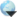 https://it.wikipedia.org/wiki/Categoria:Paesaggio_agrariohttps://it.wikipedia.org/wiki/Paesaggio_agrario#In_Italiaelenco siti - https://www.reterurale.it/flex/cm/pages/ServeBLOB.php/L/IT/IDPagina/17423decreto iscrizione e dossier candidatura  2018 - https://www.reterurale.it/flex/cm/pages/ServeBLOB.php/L/IT/IDPagina/17426https://www.reterurale.it/flex/cm/pages/ServeBLOB.php/L/IT/IDPagina/14404http://www.fao.org/climate-change/programmes-and-projects/detail/en/c/878362/#:~:text=In%20order%20to%20safeguard%20and,models%20of%20sustainable%20agricultural%20production.http://www.fao.org/giahs/en/http://www.fao.org/3/I8642EN/i8642en.pdfhttp://www.fao.org/giahs/giahsaroundtheworld/designated-sites/en/da scheda roverella di san masseoLa Fascia OlivataLa Fascia Olivata rappresenta la principale area olivicola dell’Umbria, ed è compresa nei comuni di Assisi, Spello, Foligno, Trevi, Campello sul Clitunno e Spoleto.Il valore storico-paesaggistico della Fascia è stato sancito dal riconoscimento del MIPAAF (Ministero delle politiche agricole, alimentari e forestali) tramite l’iscrizione nel Registro Nazionale del Paesaggio rurale, delle pratiche agricole e conoscenze tradizionaliLa FAO a sua volta l’ha qualificata come sito GIAHS (Globally important Agricultural Heritage Systems), conferendole il riconoscimento di Sistema agro-culturale di importanza mondiale, creato e gestito da generazioni di agricoltori, che impostando la produzione sulle sole risorse naturali del luogo, ne hanno  preservato la caratteristica di adattamento alle esigenze locali con l’adozione di processi storici di coltivazione basati sulla sinergia socioculturale ed ecologica.XXXXXXXXXXXXXXXXXXXXXXXXXXXXXXXXXXXXXXXXXXXXXXXXXXXXXXXALLEGATIXXXXXXXXXXXXXXXXXXXXXXXXXXXXXXXXXXXXXXXXXXXXXXXXXXXXXXXhttps://it.wikipedia.org/wiki/Parco_del_Monte_SubasioParco del Monte SubasioDa Wikipedia, l'enciclopedia libera.Jump to navigationJump to searchCoordinate: 43°03′50.83″N 12°39′44.79″E (Mappa)Il parco del Monte Subasio è un'area naturale protetta della regione Umbria istituita nel 1995[1]. Il suo territorio si estende in 4 comuni della provincia di Perugia.Indice1La fauna2Note3Voci correlate4Altri progetti5Collegamenti esterniLa fauna[modifica | modifica wikitesto]La fauna del parco comprende il lupo, il cinghiale, l'upupa, l'istrice ed il barbagianni.Note[modifica | modifica wikitesto]^ Regione Umbria, Legge regionale 3 marzo 1995, n. 9, su leggi.crumbria.it.Voci correlate[modifica | modifica wikitesto]Elenco dei parchi regionali italianiAltri progetti[modifica | modifica wikitesto] Wikimedia Commons contiene immagini o altri file su parco del Monte Subasio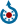 Collegamenti esterni[modifica | modifica wikitesto]Parchi AttiviCategorie: Parchi regionali dell'UmbriaProvincia di Perugia[altre]Menu di navigazionePaolo AnsideriAvvisi (0)Notizie (2)discussioniprovepreferenzebetaosservati specialicontributiesciVoceDiscussioneLeggiModificaModifica wikitestoCronologiaSeguiRicercaInizio moduloFine moduloPagina principaleUltime modificheUna voce a casoNelle vicinanzeVetrinaAiutoSportello informazioniComunitàPortale ComunitàBarIl WikipedianoFai una donazioneContattiStrumentiPuntano quiModifiche correlateCarica su CommonsPagine specialiLink permanenteInformazioni paginaElemento WikidataCita questa voceIn altre lingueEnglishEspañolModifica collegamentiIn altri progettiWikimedia CommonsStampa/esportaCrea un libroScarica come PDFVersione stampabileQuesta pagina è stata modificata per l'ultima volta il 19 giu 2020 alle 16:38.Inizio moduloFine moduloFine moduloFine moduloFine modulomENTA pEPERITA ENTA Parco del Monte SubasioParco del Monte SubasioTipo di areaParco regionaleCodice WDPA178944Codice EUAPEUAP0236Class. internaz.Categoria IUCN V: paesaggio terrestre/marino protettoStati Italia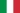 Regioni Umbria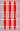 Province Perugia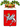 ComuniAssisi, Nocera Umbra, Valtopina, Spello.Superficie a terra7442 haProvvedimenti istitutiviL.R. n.9, 03.03.95GestoreConsorzio Parco del Monte SubasioMappa di localizzazioneMappa di localizzazione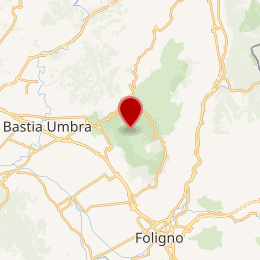 Wikimedia | © OpenStreetMapWikimedia | © OpenStreetMapSito istituzionaleSito istituzionaleModifica dati su Wikidata · ManualeModifica dati su Wikidata · Manuale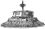 Questa voce sugli argomenti aree naturali protette dell'Umbria e Perugia è solo un abbozzo.Contribuisci a migliorarla secondo le convenzioni di Wikipedia.Parco del Monte SubasioParco del Monte SubasioTipo di areaParco regionaleCodice WDPA178944Codice EUAPEUAP0236Class. internaz.Categoria IUCN V: paesaggio terrestre/marino protettoStati ItaliaRegioni UmbriaProvince PerugiaComuniAssisi, Nocera Umbra, Valtopina, Spello.Superficie a terra7442 haProvvedimenti istitutiviL.R. n.9, 03.03.95GestoreConsorzio Parco del Monte SubasioMappa di localizzazioneMappa di localizzazioneWikimedia | © OpenStreetMapWikimedia | © OpenStreetMapSito istituzionaleSito istituzionaleModifica dati su Wikidata · ManualeModifica dati su Wikidata · ManualenascondiV · D · MAree naturali protette in ItaliaParchi nazionali · Parchi regionali · Riserve statali · Riserve regionali · Zone umide · Aree marine · Altre areeControllo di autoritàVIAF (EN) 313274061 · GND (DE) 1064733808 Portale Ecologia e ambiente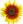  Portale Umbria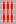 